[Заголовок брошури]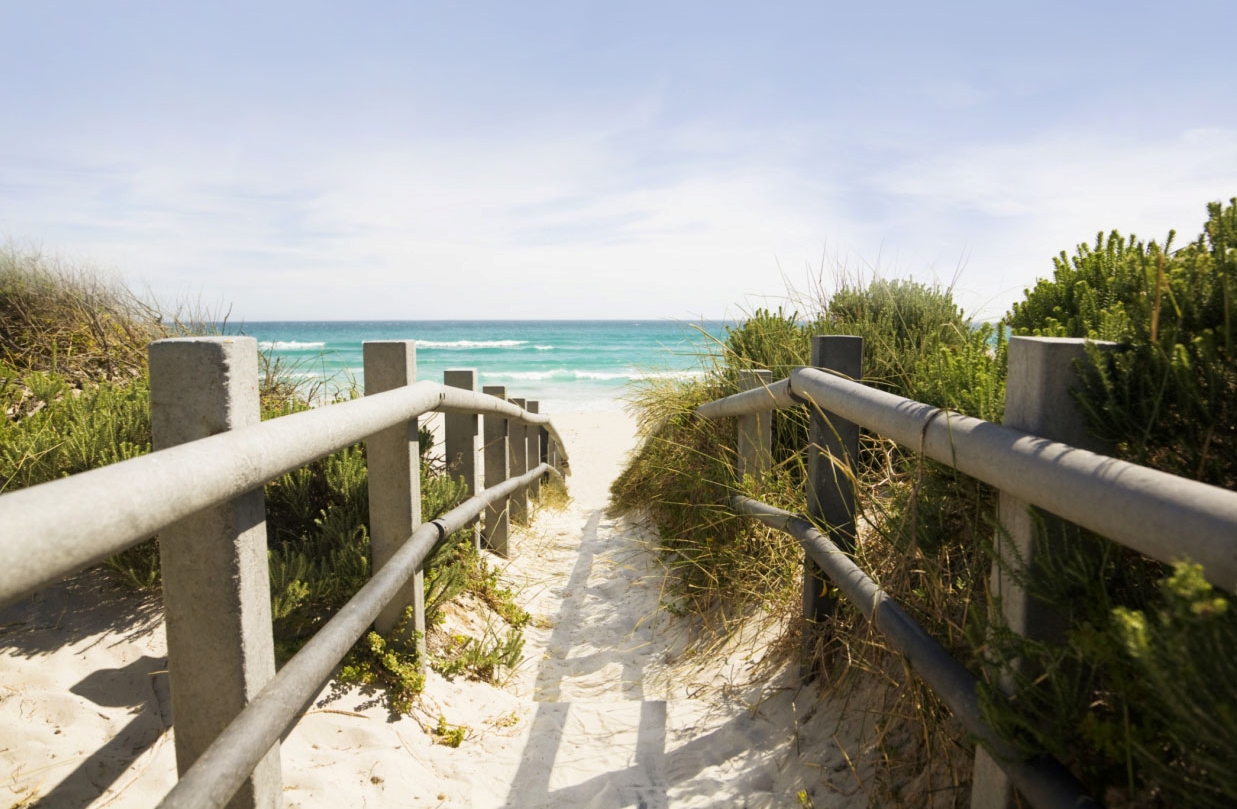 [Додайте вигідну пропозицію тут!][Назва компанії][Додати додаткові відомості або інший текст тут]  |  [Електронна пошта]  |  [Веб-сайт]  |  [Телефон][Цю брошуру легко персоналізувати. Щоб замінити текст покажчика місця заповнення на власний, просто виберіть його та почніть вводити. Не додавайте пробілів праворуч або ліворуч від символів вибраного фрагмента.][Ціна]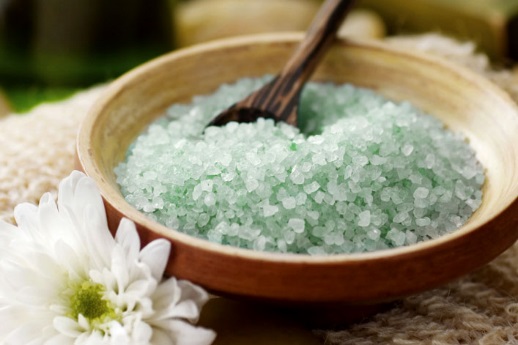 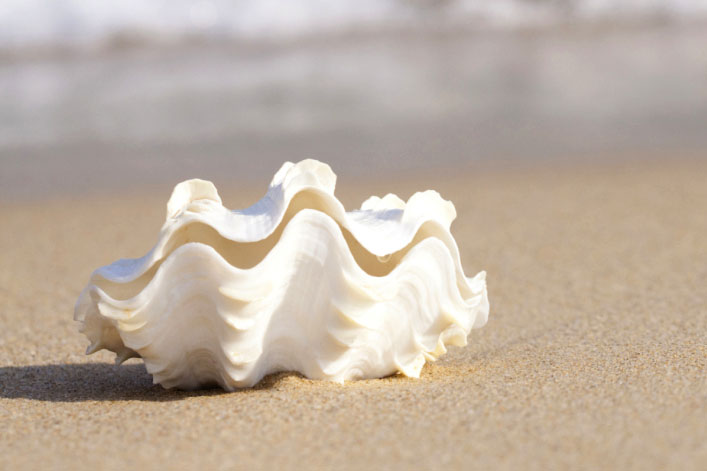 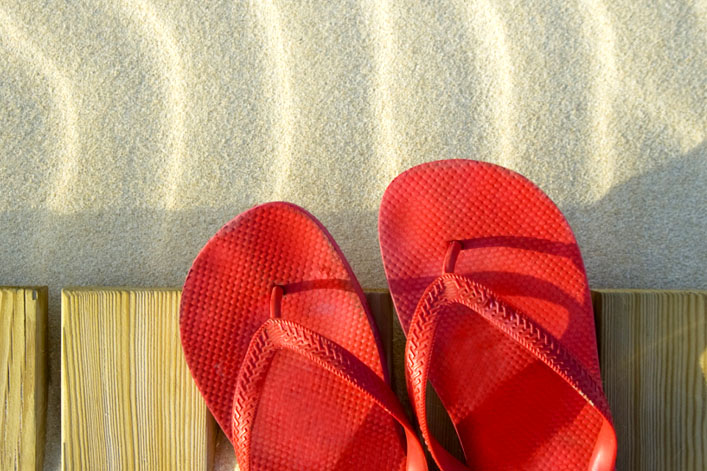 [Додайте зображення][Щоб замінити фотографію на власну, просто видаліть її, а потім на вкладці "Вставлення" клацніть "Зображення".][Заповніть документ фотографіями][Щоб макет мав кращий вигляд, додайте зображення аналогічного розміру. Клацніть фотографію правою кнопкою миші та скористайтеся параметрами обтікання та змінення розміру.][Покажіть свій стиль][Виберіть фотографію, а потім на контекстній вкладці "Формат" вкладки "Знаряддя для зображення" застосуйте потрібний стиль або змініть розмір зображення.]